ILLINOIS CRITICAL ACCESS HOSPITAL NETWORKCFO and Business Office Peer Group Meeting*Friday, August 19, 2022  9:00 am – 2:30 pm Central TimeO’Shea Bulders Facility, 3401 Constitution Drive, Springfield (plus Virtual option)Agenda9:00 am	Welcome – Kara Jo Carson and Rena Willey, Advisory Chairs9:05 am	Winning the Talent War in the Great Sansdemic	Learn how rural hospitals may actually have an advantage, and how to use                      that advantage to recruit, hire and retain talentDon Harkey, CEO – People Centric Consulting Group10:00 am	Best Practices for Cash Posting Processes Recommendations to improve processes and overcome common challenges, how to conduct an assessment of the cash posting process, review sample reconciliation cash logs and audit logs, managing credit balances and refunds		Lori Zindl, President – efficientCShannon McCutcheon, Sr. Client Services Manager - efficientC11:00 am	Examining the Identify Financial Assistance Platform – Learn new methods for streamlining the financial assistance application, automating the approval process, and meeting your audit requirements		Richard Rogers, VP of Strategic Services – Magnet Solutions		Darren Cook, VP of Recovery Services – Magnet Solutions		Nolan Haywood, System Analyst/Development Programmer – Magnet Solutions 12:00 am	Lunch – Special thanks to Experian Health for sponsoring today’s lunch12:45 pm	Meeting demands and avoiding denials thru automated prior-authorizationsExperian Health will showcase and discuss their automated prior authorization management system used to streamline operations, increase staff efficiency, reduce denials and ensure every patient counts.			Grace Jakubowski – Client Development Executive, Experian Health	Mary Mcgaughey – Director, Solution EngineersMeghan Mouser – Principal Product Manager - Authorizations & Medical Necessity1:45 pm	CFO/BO Round Table Discussion … 2:30 pm	AdjournmentTO JOIN THE MEETING VIRTUALLY:Lifesize Meeting Link using a PC:  https://call.lifesizecloud.com/9095227Or dial in by Phone (audio only): (312) 584-2401 Meeting extension 9095227#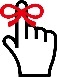 NEXT CFO and Business Office Peer Group Meeting: TBD*Sponsored by Southern IL HFMA Chapter